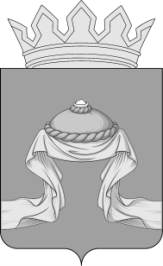 Администрация Назаровского районаКрасноярского краяПОСТАНОВЛЕНИЕ«22» 12 2021                                  г. Назарово                                       № 394-пО внесении изменений в постановление администрации Назаровского района от 14.09.2021 № 265-п «Об основных направлениях бюджетной и налоговой политики Назаровского муниципального района Красноярского края на 2022 год и плановый период 2023-2024 годов»	В соответствии со статьей 174.3 Бюджетного кодекса Российской Федерации, руководствуясь статьями 15 и 19 Устава Назаровского муниципального района Красноярского края, ПОСТАНОВЛЯЮ:	1. Внести в постановление администрации Назаровского муниципального района от 14.09.2021 № 265-п «Об основных направлениях бюджетной и налоговой политики Назаровского муниципального района Красноярского края на 2022 год и плановый период 2023-2024 годов» следующие изменения:	1.1. Пункт 2 приложения к постановлению изложить в новой редакции согласно приложению к настоящему постановлению. 2. Отделу организационной работы и документационного обеспечения администрации Назаровского района (Любавина) разместить постановление на официальном сайте Назаровского муниципального района Красноярского края в информационно-телекоммуникационной сети «Интернет».          3. Контроль за выполнением постановления оставляю за собой.4. Постановление вступает в силу со дня его подписания.Исполняющий полномочияглавы района, заместительглавы района, руководительфинансового управления администрации района                                                                Н.Ю. МельничукПриложение к постановлению администрацииНазаровского районаот «22» 12 2021 № 394-п2. Итоги реализации бюджетной и налоговой политики в истекшем периодеОсновными итогами реализации бюджетной политики в 2020 году и первой половине 2021 года стали:- решение задач по сокращению задолженности и недоимки по доходам, повышению собираемости платежей в бюджет муниципального района в рамках реализации мероприятий всеми участниками межведомственной комиссии по мобилизации налоговых и неналоговых доходов в районный бюджет;- оптимизация бюджетных расходов за счет повышения их эффективности в результате перераспределения средств на первоочередные расходы, а также в пользу приоритетных направлений и проектов, с целью сохранения социальной и финансовой стабильности, снижение неэффективных затрат;- недопущение образования кредиторской задолженности муниципальными учреждениями муниципального района;- проведение взвешенной долговой политики, обеспечение полного и своевременного исполнения долговых обязательств муниципального образования при безусловном соблюдении ограничений, установленных бюджетным законодательством Российской Федерации, снижение объема муниципального долга, минимизация расходов на его обслуживание;- совершенствование и дальнейшее развитие программно-целевых инструментов бюджетного планирования; исполнение бюджета в программном формате на основании 15 муниципальных программ, доля расходов которых превышает 93,0 % от общего объема расходов;- привлечение дополнительных средств федерального и краевого бюджетов благодаря участию в различных государственных программах для софинансирования расходных обязательств муниципального района;- повышение качества и доступности оказания муниципальных услуг (выполнения работ);- осуществление муниципального финансового контроля в соответствии с изменениями законодательства Российской Федерации и муниципальных правовых актов муниципального района;- работа в государственной интегрированной информационной системе управления общественными финансами «Электронный бюджет», повышение уровня открытости и прозрачности информации о муниципальных финансах.В ходе исполнения районного бюджета сохранена его социальная направленность. В целом расходы социального характера составляют более 70 %. Основной задачей при исполнении расходной части районного бюджета являлось обеспечение в полном объеме социально-значимых расходов: заработная плата и начисления на нее, выплаты социального характера, коммунальные услуги, питание детей в образовательных организациях, уплата налогов, сборов и иных обязательных платежей в бюджетную систему РФ. Все социально-значимые и первоочередные обязательства, заложенные в бюджете, были обеспечены финансированием. 2.1 Оценка налоговых расходов Назаровского муниципального районаВ соответствии с требованиями статьи 174.3 Бюджетного кодекса Российской Федерации ежегодно налоговые расходы всех уровней подлежат оценке с соблюдением общих требований, установленных Правительством Российской Федерации.Оценка налоговых расходов муниципального района проведена 
в соответствии с порядком, утвержденным постановлением администрации Назаровского района от 24.04.2020 № 141-п «Об утверждении Порядка формирования перечня налоговых расходов Назаровского района и Порядка проведения оценки налоговых расходов Назаровского района». Методика проведения оценки утверждена постановлением Правительства РФ от 22.06.2019 № 796 «Об общих требованиях к оценке налоговых расходов субъектов Российской Федерации и муниципальных образований. Согласно Порядка оценка эффективности налоговых расходов Назаровского района проводилась до 10 октября текущего года на основе отчетных данных налоговых органов и органов статистики за 2020 год.В 2020 году в районе действовали налоговые льготы (освобождение от налогообложения) для 2-х категорий налогоплательщиков по земельному налогу. Оценка эффективности налоговых расходов проводилась кураторами налоговых расходов с предоставлением утвержденных результатов 
в финансовое управление администрации района. Оценка эффективности налоговых расходов состоит из оценки целесообразности и востребованности.В 2018-2020 годах общий объем налоговых расходов района остался 
в пределах 5-7 млн рублей. Удельный вес налоговых льгот в налоговых доходах консолидированного бюджета Назаровского района в 2019 году составил 6,8%, в 2020 году – 4,2%.В предстоящем среднесрочном периоде общий объем налоговых расходов будет ежегодно составлять 5 млн рублей. При этом удельный вес льгот в налоговых доходах бюджета района в 2021-2024 годах сохранится ниже уровня 2018 года (5%).Данный объем налоговых расходов - технические налоговые расходы, указанные льготы предоставлены организациям, финансируемым из краевого и местного бюджетов. В предстоящем среднесрочном периоде решения об отмене (продлении) налоговых льгот будут приниматься с учетом результатов оценки эффективности налоговых расходов. 